Year Group 2                                                                      Yearly Learning Challenge Overview                                           2022 / 2023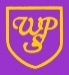 Year Group 2                                                                      Yearly Learning Challenge Overview                                           2022 / 2023Year Group 2                                                                      Yearly Learning Challenge Overview                                           2022 / 2023Year Group 2                                                                      Yearly Learning Challenge Overview                                           2022 / 2023Year Group 2                                                                      Yearly Learning Challenge Overview                                           2022 / 2023Year Group 2                                                                      Yearly Learning Challenge Overview                                           2022 / 2023Year Group 2                                                                      Yearly Learning Challenge Overview                                           2022 / 2023Year Group 2                                                                      Yearly Learning Challenge Overview                                           2022 / 2023Year Group 2                                                                      Yearly Learning Challenge Overview                                           2022 / 2023Year Group 2                                                                      Yearly Learning Challenge Overview                                           2022 / 2023AUTUMN TERMAUTUMN TERMSPRING TERMSPRING TERMSPRING TERMSUMMER TERMSUMMER TERMSUMMER TERMPrime Learning ChallengePrime Learning ChallengeWhat can I see in Wibsey? Who was the bravest adventurer?Why did London have to be rebuilt in 1666?Why did London have to be rebuilt in 1666?How is life in Chembakoli different to life in Wibsey? What conditions are best for plants to grow? How are the Yorkshire Dales and the Coast different? How are the Yorkshire Dales and the Coast different? Subject DriverSubject DriverGeographyHistoryHistoryHistoryGeographyScienceGeographyGeographyEnglish ReadingPhonicsEnglish ReadingPhonicsWord Reading - PhonicsRWIComprehensionRetrieval Word Reading - PhonicsRWIComprehensionRetrievalInferenceWord Reading - PhonicsRWIComprehensionRetrievalInferenceWord Reading - PhonicsRWIComprehensionRetrievalInferenceWord Reading - PhonicsRWIComprehensionRetrievalInferenceKnowledge of text structure and organisationWord Reading - PhonicsRWIComprehensionRetrievalInferenceUnderstanding the techniques and languageWord Reading - PhonicsRWIComprehensionRetrievalInferenceResponding to texts and developing a critical responseWord Reading - PhonicsRWIComprehensionRetrievalInferenceResponding to texts and developing a critical responseWriting Grammar Punctuation Spelling Forms of Writing Writing Grammar Punctuation Spelling Forms of Writing Forms of writingCharacter descriptionRetelling a storyNarrative - Recount of visitCompositionPlanning - oral planning / recording key ideas including new vocabularyWriting Evaluating / editing – make simple additions and revisions. Proof read for spelling, punctuation and grammar errorsRead aloudHandwriting I i t zGrammar, Punctuation and SpellingSpellings linked to phonic groupY1 common exception wordsCapital letters, finger spaces, full stopsSimple sentence structureConjunctions: and Forms of writingNarrative - Story retell / innovationInstructions – moon buggyCompositionPlanning - oral planning / recording key ideas including new vocabularyWriting Evaluating / editing – make simple additions and revisions. Proof read for spelling, punctuation and grammar errorsRead aloudHandwriting c a d g o q e sGrammar, Punctuation and SpellingSpellings linked to phonic groupY1 / 2 common exception wordsCapital letters, finger spaces, full stopsSimple sentence structureConjunctions: and / butForms of writingDiary entry – writing for selfLetter – as T  FarrinerNarrative - Recount of visitCompositionPlanning - oral planning / recording key ideas including new vocabularyWriting Evaluating / editing – make simple additions and revisions. Proof read for spelling, punctuation and grammar errorsRead aloudHandwriting b h m n p uGrammar, Punctuation and SpellingSpellings linked to phonic groupY1 / 2 common exception wordsCapital letters, full stops, question marksSimple sentence structureExpanded noun phrasesPast tense - edForms of writingDiary entry – writing for selfLetter – as T  FarrinerNarrative - Recount of visitCompositionPlanning - oral planning / recording key ideas including new vocabularyWriting Evaluating / editing – make simple additions and revisions. Proof read for spelling, punctuation and grammar errorsRead aloudHandwriting b h m n p uGrammar, Punctuation and SpellingSpellings linked to phonic groupY1 / 2 common exception wordsCapital letters, full stops, question marksSimple sentence structureExpanded noun phrasesPast tense - edForms of writingWriting to provide information - Information text: IndiaSetting descriptionsInstructionsCompositionPlanning - oral planning / recording key ideas including new vocabularyWriting Evaluating / editing – make simple additions and revisions. Proof read for spelling, punctuation and grammar errors – check tenses are consistent Read aloudHandwriting r  v  w xGrammar, Punctuation and SpellingSpellings linked to phonic groupY1 / 2 common exception wordsCapital letters, full stops, question marks, commas in a listExpanded noun phrasesConjunctions: when, if, that, becauseForms of writingNarrative - Story retell / innovation LetterCompositionPlanning - oral planning / recording key ideas including new vocabularyWriting Evaluating / editing – make simple additions and revisions. Proof read for spelling, punctuation and grammar errors– check tenses are consistent Read aloudHandwriting f j k yGrammar, Punctuation and SpellingSpellings linked to phonic groupY2 common exception wordsCapital letters, full stops, exclamation marks, apostrophe for contractionsExpanded noun phrasesConjunctions  (subordination): when, if, that, becauseForms of writingPoetryCompositionPlanning - oral planning / recording key ideas including new vocabularyWriting Evaluating / editing – make simple additions and revisions. Proof read for spelling, punctuation and grammar errors– check tenses are consistent Read aloudHandwriting Capital lettersGrammar, Punctuation and SpellingSpellings linked to phonic groupY2 common exception wordsCapital letters, full stops, possessive apostropheAdverbsSuffixesForms of writingPoetryCompositionPlanning - oral planning / recording key ideas including new vocabularyWriting Evaluating / editing – make simple additions and revisions. Proof read for spelling, punctuation and grammar errors– check tenses are consistent Read aloudHandwriting Capital lettersGrammar, Punctuation and SpellingSpellings linked to phonic groupY2 common exception wordsCapital letters, full stops, possessive apostropheAdverbsSuffixesText of term / Author FocusText of term / Author FocusBog babyJenne WillisHow to catch a starOliver JeffersToby and the Great Fire of LondonMargaret NashToby and the Great Fire of LondonMargaret NashAround the world in 80 daysWhere the Wild Things AreMaurice SendakThe snail and the whaleJulia DonaldsonThe snail and the whaleJulia DonaldsonMathematicsMathematicsNumber and Place ValueCompare and order numbers from 0 -100 Count, read and write numbers to at least 100 (numerals and words)Place value of each digit in two-digit number  Count in steps of 2,3 and 5 from 0, and in tensMoneyRecognize notes and coinsStatisticsInterpret and construct simple pictograms, tally charts, block diagrams and simple tablesAddition and SubtractionAddition and subtraction facts to 20 Add and subtract numbers – TU and U, TU and TU, and three one-digit numbersCommutative rule Inverse relationship between addition and subtractionMental and written methodsMoneyAddition and subtraction of money of the same unit, including giving changeMultiplication and DivisionMultiplication / division facts for the 2,5 and 10 tablesOdd / even numbersMultiplication and division statements Commutative rule Solve problems involving multiplication and divisionShapeProperties of 2D and 3D shapesCompare and sort 2D and 3D shapes Multiplication and DivisionMultiplication / division facts for the 2,5 and 10 tablesOdd / even numbersMultiplication and division statements Commutative rule Solve problems involving multiplication and divisionShapeProperties of 2D and 3D shapesCompare and sort 2D and 3D shapes FractionsFractions of a length, shape, set of objects or quantityMoneyUse symbols for pounds and pence Combine amounts and find different combinations of coins that make the same amountsMeasurement Appropriate standard units to estimate / measure length / height, mass, capacity Compare and order lengths, mass, volume / capacity TimeTime to 5 minutes, including quarter past / to the hour Minutes in an hour, hours in a dayPosition and directionPatterns and sequences Position, direction and movement Rotation – right angles / quarter / half / three-quarter turns Clockwise / anti-clockwisePosition and directionPatterns and sequences Position, direction and movement Rotation – right angles / quarter / half / three-quarter turns Clockwise / anti-clockwiseScienceScienceLiving things and their habitatsPlants and animals and their habitats – how living things are suited to their habitats and how their habitats provide for their basic needs  Simple food chainsLiving things and their habitatsPlants and animals and their habitats – how living things are suited to their habitats and how their habitats provide for their basic needs  Simple food chainsUses of everyday materialsSuitability of different materials for particular uses Changing the shapes of some materials by squashing, bending, twisting, stretchingUses of everyday materialsSuitability of different materials for particular uses Changing the shapes of some materials by squashing, bending, twisting, stretchingAnimals including humansAnimals have young that grow into adults Basic needs of animals for survival Importance of exercise, a balanced diet and hygiene for humansPlants including lightWhat plants need to grow and stay healthyPlants including lightWhat plants need to grow and stay healthyPlants including lightWhat plants need to grow and stay healthyHistory History Fabulous Firsts!Lives of significant individuals who have contributed to international achievements:Christopher ColumbusNeil Armstrong / Valentina TershkovaAmelia EarhartThe Great Fire of LondonSignificant national historical event beyond living memorySignificant individuals: Christopher Wren  Samuel PepysThe Great Fire of LondonSignificant national historical event beyond living memorySignificant individuals: Christopher Wren  Samuel PepysGeographyGeographyWhere I live: Wibsey Study of a small area of the UKPhysical and Human features of the localityFieldwork- WibseyCatch up unitChembakoliStudy of a non-European contrasting localityPhysical and Human features of the localityContinents and oceansCompare and contrast Chembakoli and WibseyWhere I live: Yorkshire Study of a small area of the UK (Yorkshire)Physical and Human features of contrasting localities within Yorkshire (coast and Dales)Fieldwork- coast and DalesWhere I live: Yorkshire Study of a small area of the UK (Yorkshire)Physical and Human features of contrasting localities within Yorkshire (coast and Dales)Fieldwork- coast and DalesDesign and TechnologyDesignMake 
EvaluateDesign and TechnologyDesignMake 
EvaluateMechanisms  Moon BuggyWheels and axelsCooking and NutritionNaan Bread PizzaThe basic principles of a healthy and varied dietUnderstand where food comes fromTextilesWild thing puppetCutting, shaping and joining Art and DesignArt and DesignPaintingTints and shadesArtist: KandinskyDrawing / Collage3D formArtist: Samuel RolleDrawing / Collage3D formArtist: Samuel RollePrintingEaster cardsDrawingToneArtist: Georgia O’KeefeSculptureCoil plant pot SculptureCoil plant pot ComputingComputingComputer science Understand what algorithms are and create and debug simple programs. Predict the behaviour of simple programs using logical reasoningE-Safety Use communication software on different devices safely IT Use technology purposefully to create, organize, store, manipulate and retrieve digital content.IT Use technology purposefully to create, organise, store, manipulate and retrieve digital content.E-Safety Use communication software on different devices safelyDigital Literacy Store information can be stored on devices and networksE-Safety Use communication software on different devices safelyDigital Literacy Store information can be stored on devices and networksE-Safety Use communication software on different devices safelyIT Use technology purposefully to create, organize, store, manipulate and retrieve digital content.E-Safety Use communication software on different devices safelyIT Use technology purposefully to create, organize, store, manipulate and retrieve digital content.E-Safety Can use communication software on different devices safely IT Use technology purposefully to create, organize, store, manipulate and retrieve digital content.MusicMusicRhythmic patternsUsing a variety of different instrumentsPreparing for performance / learning unfamiliar songs: NativityExploring DurationUsing a variety of different instrumentsExploring DurationUsing a variety of different instrumentsUsing Tempo and DynamicsUsing a variety of different instrumentsExploring instruments and symbols/Pitch(Using 3 or more notes)Looking at notationLooking at notationPE Games Gymnastics DanceClassGames Throwing and catching skills Accuracy in the use of a range of equipment whilst following the rules of a gameGymnasticsCombine a variety of controlled movements, actions and shapes to perform a sequence DancePerforming sequences at different speeds and levels to match the music genreDancePerforming sequences at different speeds and levels to match the music genreGamesStriking and fieldingAccuracy in the use of a range of equipment whilst following the rules of a gameAthleticsRecognize the correct speed needed whilst running a given distanceDemonstrate control whilst jumping, hopping and throwingAthleticsRecognize the correct speed needed whilst running a given distanceDemonstrate control whilst jumping, hopping and throwingAthleticsRecognize the correct speed needed whilst running a given distanceDemonstrate control whilst jumping, hopping and throwingPE Games Gymnastics DancePPAGymnasticsCombine a variety of controlled movements, actions and shapes to perform a sequenceDancePerforming sequences to match the music genreGames Throwing and catching skills Further develop accuracy Games Throwing and catching skills Further develop accuracy GymnasticsCombine a variety of controlled movements, actions and shapes to perform a sequenceGamesStriking and fieldingAccuracy in the use of a range of equipment whilst following the rules of a gameGamesStriking and fieldingAccuracy in the use of a range of equipment whilst following the rules of a gameGamesStriking and fieldingAccuracy in the use of a range of equipment whilst following the rules of a gameREChristianity (C)Islam (I) Judaism (J) REChristianity (C)Islam (I) Judaism (J) Welcoming new life Making good choicesHow and why people prayHow and why people prayLooking after the planet Jesus taught and how he lived  Jesus taught and how he lived  Jesus taught and how he lived SpanishSpanishListening - Use listening skills to hear sounds, words and phrases in Spanish. Speaking - Join in with rhymes, songs and stories. Explore saying sounds, words and phrases in Spanish.Reading - Recognize and read out familiar words in Spanish. Writing - Copy familiar words in Spanish.Listening - Use listening skills to hear sounds, words and phrases in Spanish. Speaking - Join in with rhymes, songs and stories. Explore saying sounds, words and phrases in Spanish.Reading - Recognize and read out familiar words in Spanish. Writing - Copy familiar words in Spanish.Listening - Use listening skills to hear sounds, words and phrases in Spanish. Speaking - Join in with rhymes, songs and stories. Explore saying sounds, words and phrases in Spanish.Reading - Recognize and read out familiar words in Spanish. Writing - Copy familiar words in Spanish.Listening - Use listening skills to hear sounds, words and phrases in Spanish. Speaking - Join in with rhymes, songs and stories. Explore saying sounds, words and phrases in Spanish.Reading - Recognize and read out familiar words in Spanish. Writing - Copy familiar words in Spanish.Listening - Use listening skills to hear sounds, words and phrases in Spanish. Speaking - Join in with rhymes, songs and stories. Explore saying sounds, words and phrases in Spanish.Reading - Recognize and read out familiar words in Spanish. Writing - Copy familiar words in Spanish.Listening - Use listening skills to hear sounds, words and phrases in Spanish. Speaking - Join in with rhymes, songs and stories. Explore saying sounds, words and phrases in Spanish.Reading - Recognize and read out familiar words in Spanish. Writing - Copy familiar words in Spanish.Listening - Use listening skills to hear sounds, words and phrases in Spanish. Speaking - Join in with rhymes, songs and stories. Explore saying sounds, words and phrases in Spanish.Reading - Recognize and read out familiar words in Spanish. Writing - Copy familiar words in Spanish.Listening - Use listening skills to hear sounds, words and phrases in Spanish. Speaking - Join in with rhymes, songs and stories. Explore saying sounds, words and phrases in Spanish.Reading - Recognize and read out familiar words in Spanish. Writing - Copy familiar words in Spanish.SpanishSpanishPhonics Sounds in classroom instructions VocabularyClassroom instructions Recall numbers Recall greetings and giving name Grammar Imperatives Phonics Sounds in body parts VocabularyBody parts Grammar Definite articles Songs/rhymes Head, shoulders, knees and toesPhonics Recall sounds in colours, body parts and numbers Vocabulary Colours, body parts, numbers and feelings Grammar Simple sentences, adjective word order, Question ¿Cómo estás? Story Telling The Colour MonsterPhonics Recall sounds in colours, body parts and numbers Vocabulary Colours, body parts, numbers and feelings Grammar Simple sentences, adjective word order, Question ¿Cómo estás? Story Telling The Colour MonsterPhonics Recall sounds in colours, body parts and numbers Vocabulary Colours, body parts, numbers and feelings Grammar Simple sentences, adjective word order, Question ¿Cómo estás? Story Telling The Colour MonsterPhonics Sounds in fruit and vegetable nouns and days of the week VocabularyColours, numbers, days of the week and fruit/vegetable nouns Grammar Plural nouns and definite articles Story Telling The Hungry CaterpillarPhonics Sounds in fruit and vegetable nouns and days of the week VocabularyColours, numbers, days of the week and fruit/vegetable nouns Grammar Plural nouns and definite articles Story Telling The Hungry CaterpillarPhonics Sounds in fruit and vegetable nouns and days of the week VocabularyColours, numbers, days of the week and fruit/vegetable nouns Grammar Plural nouns and definite articles Story Telling The Hungry CaterpillarWSFLWSFLDeveloping a healthy lifestyleManaging relationshipsEffective decision making Effective decision making Understanding rights and responsibilities Managing media Managing financesManaging financesBLP MuscleBLP MuscleManaging distractionsPerseverance Managing distractionsAbsorptionManaging distractions ImaginingManaging distractions ImaginingManaging distractionsImitationManaging distractionsListening & EmpathyManaging distractionsQuestioningManaging distractionsQuestioningCore Learning ExperienceCore Learning ExperienceWibsey walk Nell Bank- senses and adaptationsBolling HallBolling HallTrip to the seaside/coastTrip to the seaside/coast